SPRAWNOŚĆ WAKACYJNA ZBIERACZA GRZYBÓW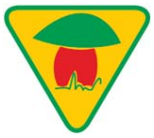 Rozpoznaję na zdjęciach i w naturze pospolite grzyby jadalne i trujące.Wiem, jak nie zabłądzić w lesie.Byłem na kilku grzybobraniach, mam z nich zdjęcia.Sfotografowałem lub narysowałem swoją najwspanialszą zdobycz.Potrafię wymienić potrawy, do których używa się grzybów, pomogłem przyrządzić jedną z nich.Wiem, dlaczego nie wolno niszczyć nawet trujących grzybów.Narysowałem i opisałem elementy budowy grzyba – zaznaczyłem grzybnię, trzonek, blaszki, kapelusz.Wykonałem własny atlas grzybów z co najmniej czterema gatunkami, ich zdjęciami, miejscami i czasem występowania, właściwościami i innymi informacjami.